Друкувати   Шрифт: збільшити зменшити або Ctrl + mouse wheelПро затвердження Загальних правил етичної поведінки державних службовців та посадових осіб місцевого самоврядуванняНа виконання абзацу першого частини другої статті 37 Закону України «Про запобігання корупції» НАКАЗУЮ:1. Затвердити Загальні правила етичної поведінки державних службовців та посадових осіб місцевого самоврядування, що додаються.2. Департаменту нормативно-правової роботи та юридичного забезпечення Нацдержслужби у встановленому порядку забезпечити подання цього наказу на державну реєстрацію до Міністерства юстиції України.3. Визнати таким, що втратив чинність, наказ Головдержслужби України від 4 серпня 2010 року № 214 «Про затвердження Загальних правил поведінки державного службовця», зареєстрований у Міністерстві юстиції України 11 листопада 2010 року за № 1089/18384 (із змінами).4. Цей наказ набирає чинності з дня його офіційного опублікування.ЗАГАЛЬНІ ПРАВИЛА 
етичної поведінки державних службовців та посадових осіб місцевого самоврядуванняI. Загальні положення1. Ці Загальні правила є узагальненням стандартів етичної поведінки державних службовців та посадових осіб місцевого самоврядування, якими вони зобов’язані керуватися під час виконання своїх посадових обов’язків.Ці Загальні правила ґрунтуються на положеннях Конституції України, законодавства про державну службу, службу в органах місцевого самоврядування, у сфері запобігання корупції і спрямовані на зміцнення авторитету державної служби та служби в органах місцевого самоврядування, репутації державних службовців та посадових осіб місцевого самоврядування, а також на забезпечення інформування громадян про норми поведінки державних службовців та посадових осіб місцевого самоврядування стосовно них.При прийнятті на державну службу або на службу в органи місцевого самоврядування особа ознайомлюється з цими Загальними правилами. Відмітка про таке ознайомлення додається до особової справи державного службовця чи посадової особи місцевого самоврядування.2. У цих Загальних правилах терміни вживаються у значеннях, визначених Законами України «Про державну службу», «Про службу в органах місцевого самоврядування» та «Про запобігання корупції».3. Основною метою діяльності державних службовців та посадових осіб місцевого самоврядування є служіння народу України та територіальній громаді, охорона та сприяння реалізації прав, свобод і законних інтересів людини і громадянина.4. Поведінка державних службовців та посадових осіб місцевого самоврядування має забезпечувати довіру суспільства до державної служби та служби в органах місцевого самоврядування.5. Етична поведінка державних службовців та посадових осіб місцевого самоврядування ґрунтується на принципах державної служби та служби в органах місцевого самоврядування, визначених Законами України «Про державну службу» і «Про службу в органах місцевого самоврядування», а також загальних вимогах до поведінки цих осіб, визначених Законом України «Про запобігання корупції».6. Дотримання державними службовцями вимог цих Загальних правил враховується під час проведення щорічного оцінювання їх службової діяльності.7. Керівники державних органів, органів місцевого самоврядування чи їх структурних підрозділів у разі виявлення чи отримання повідомлення про порушення цих Загальних правил в межах своєї компетенції відповідно до законодавства зобов’язані вжити заходів щодо припинення виявленого порушення, усунення його наслідків та притягнення винних осіб до дисциплінарної відповідальності, а у випадках виявлення ознак кримінального або адміністративного правопорушення також поінформувати спеціально уповноважених суб’єктів у сфері протидії корупції.II. Загальні обов’язки державного службовця та посадової особи місцевого самоврядування1. Державні службовці та посадові особи місцевого самоврядування при виконанні посадових обов’язків повинні діяти лише на підставі, в межах повноважень та у спосіб, що передбачені Конституцією та законами України, а також міжнародними договорами, згода на обов’язковість яких надана Верховною Радою України.Акти місцевих органів виконавчої влади та органів місцевого самоврядування, прийняті або видані у межах їхніх повноважень, є обов’язковими для виконання всіма державними службовцями та посадовими особами місцевого самоврядування на відповідній території.2. Державні службовці та посадові особи місцевого самоврядування зобов’язані своєчасно і точно виконувати рішення державних органів, органів місцевого самоврядування, накази (розпорядження), доручення керівників, надані на підставі та у межах повноважень, передбачених Конституцією та законами України.3. У разі виникнення у державного службовця сумнівів щодо законності отриманого для виконання наказу (розпорядження), доручення керівника він повинен вимагати його письмового підтвердження, після отримання якого зобов’язаний виконати такий наказ (розпорядження), доручення (крім явно злочинного наказу (розпорядження), доручення). Одночасно з виконанням такого наказу (розпорядження), доручення державний службовець зобов’язаний у письмовій формі повідомити про нього керівника вищого рівня або орган вищого рівня.У разі отримання для виконання наказу (розпорядження), доручення, які державний службовець вважає незаконними або такими, що становлять загрозу охоронюваним законом правам, свободам чи інтересам окремих громадян, юридичних осіб, державним або суспільним інтересам, він повинен негайно в письмовій формі повідомити про це керівника органу, в якому він працює.4. Державні службовці повинні сумлінно, компетентно, результативно і відповідально виконувати свої посадові обов’язки, проявляти ініціативу, а також не допускати ухилення від прийняття рішень та відповідальності за свої дії та рішення.5. Державні службовці та посадові особи місцевого самоврядування під час виконання своїх посадових обов’язків зобов’язані неухильно дотримуватись загальновизнаних етичних норм поведінки, бути доброзичливими та ввічливими, дотримуватись високої культури спілкування (не допускати використання нецензурної лексики, підвищеної інтонації), з повагою ставитись до прав, свобод та законних інтересів людини і громадянина, об’єднань громадян, інших юридичних осіб, не проявляти свавілля або байдужість до їхніх правомірних дій та вимог.Державні службовці та посадові особи місцевого самоврядування повинні запобігати виникненню конфліктів у стосунках з громадянами, керівниками, колегами та підлеглими.6. Державні службовці та посадові особи місцевого самоврядування зобов’язані виконувати свої посадові обов’язки чесно і неупереджено, незважаючи на особисті ідеологічні, релігійні або інші погляди, не надавати будь-яких переваг та не виявляти прихильність до окремих фізичних чи юридичних осіб, громадських і релігійних організацій.7. Державні службовці та посадові особи місцевого самоврядування повинні постійно поліпшувати свої уміння, знання і навички відповідно до функцій та завдань займаної посади, підвищувати свій професійний та культурний рівень, удосконалювати організацію службової діяльності.8. Державні службовці та посадові особи місцевого самоврядування мають дбати про авторитет державної служби і служби в органах місцевого самоврядування, а також про позитивну репутацію державних органів та органів місцевого самоврядування, що включає дотримання правил етикету, належного зовнішнього вигляду, забезпечення високої якості роботи, встановленого внутрішнього службового розпорядку.9. Державні службовці та посадові особи місцевого самоврядування мають шанувати народні звичаї і національні традиції.10. Державні службовці та посадові особи місцевого самоврядування зобов’язані з повагою ставитися до державних символів України, використовувати державну мову під час виконання своїх посадових обов’язків, не допускати дискримінації державної мови.11. Одяг державних службовців та посадових осіб місцевого самоврядування повинен бути офіційно-ділового стилю і відповідати загальноприйнятим вимогам пристойності.12. Державні службовці та посадові особи місцевого самоврядування повинні поважати приватне життя інших осіб.III. Використання службового становища1. Державний службовець та посадова особа місцевого самоврядування повинні використовувати своє службове становище виключно для виконання своїх посадових обов’язків і доручень керівників, наданих на підставі та у межах повноважень, передбачених законами України.2. Державному службовцю та посадовій особі місцевого самоврядування заборонено у будь-який спосіб використовувати своє службове становище в політичних цілях, у тому числі для залучення державних службовців, посадових осіб місцевого самоврядування, працівників бюджетної сфери та інших осіб до участі у передвиборній агітації, акціях та заходах, що організовуються політичними партіями.3. Державним службовцям та посадовим особам місцевого самоврядування забороняється використовувати свої повноваження або своє службове становище в особистих (приватних) інтересах чи в неправомірних особистих інтересах інших осіб, у тому числі використовувати свій статус та інформацію про місце роботи з метою одержання неправомірної вигоди для себе чи інших осіб.IV. Використання ресурсів держави та територіальної громади1. Державні службовці та посадові особи місцевого самоврядування мають право використовувати ресурси держави чи територіальної громади (рухоме та нерухоме майно, кошти, службова інформація, технології, інтелектуальна власність, робочий час, репутація тощо) тільки в межах посадових обов’язків та доручень керівників, наданих на підставі та у межах повноважень, передбачених законами України.2. При виконанні своїх посадових обов’язків державні службовці та посадові особи місцевого самоврядування зобов’язані раціонально і дбайливо використовувати державну і комунальну власність, постійно підвищувати ефективність її використання, уникаючи надмірних і непотрібних витрат, а також не допускати зловживань та використання державного чи комунального майна або коштів у приватних інтересах.3. Робочий час державного службовця та посадової особи місцевого самоврядування має використовуватись для виконання своїх посадових обов’язків.4. Державні службовці та посадові особи місцевого самоврядування зобов’язані використовувати надані їм ресурси таким чином, щоб не завдавати шкоди навколишньому середовищу чи здоров’ю людей.5. Державні службовці та посадові особи місцевого самоврядування під час виконання функцій держави або місцевого самоврядування зобов’язані діяти відповідно в державних інтересах чи інтересах територіальної громади.6. Державні службовці та посадові особи місцевого самоврядування не повинні допускати, у тому числі поза державною службою або службою в органах місцевого самоврядування, дій і вчинків, які можуть зашкодити інтересам держави або місцевого самоврядування чи негативно вплинути на репутацію державного службовця або посадової особи місцевого самоврядування.V. Використання інформації1. Державним службовцям та посадовим особам місцевого самоврядування забороняється розголошувати персональні дані фізичних осіб, конфіденційну та іншу інформацію з обмеженим доступом, режим якої встановлено Законами України «Про державну таємницю», «Про інформацію», «Про захист персональних даних» та «Про доступ до публічної інформації», що стала їм відома у зв’язку з виконанням посадових обов’язків.2. Якщо державним службовцям чи посадовим особам місцевого самоврядування стало відомо про загрозу чи факти неправомірного поширення інформації з обмеженим доступом вони повинні негайно повідомити про це безпосереднього керівника.VI. Обмін інформацією1. Державним службовцям та посадовим особам місцевого самоврядування забороняється обмежувати доступ до публічної інформації, крім випадків, встановлених Законом України«Про доступ до публічної інформації».2. Державний службовець та посадова особа місцевого самоврядування при спілкуванні під час виконання посадових обов’язків повинні дотримуватися таких правил:1) надавати інформацію із зазначенням даних, що її підтверджують;2) своєчасно надавати відповідно до законодавства іншим державним службовцям та посадовим особам місцевого самоврядування інформацію, необхідну для виконання ними посадових обов’язків;3) викладати інформаційні матеріали та повідомлення чітко, лаконічно та послідовно для однозначного їх сприйняття.3. Державні службовці та посадові особи місцевого самоврядування повинні дотримуватися встановленого протоколу у відносинах з представниками органів влади іноземних держав, міжнародних організацій, іноземних установ.Публікації документаОфіційний вісник України від 27.09.2016 — 2016 р., № 74, стор. 51, стаття 2493, код акта 83183/2016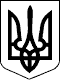 НАЦІОНАЛЬНЕ АГЕНТСТВО УКРАЇНИ З ПИТАНЬ ДЕРЖАВНОЇ СЛУЖБИНАЦІОНАЛЬНЕ АГЕНТСТВО УКРАЇНИ З ПИТАНЬ ДЕРЖАВНОЇ СЛУЖБИНАКАЗНАКАЗ05.08.2016 № 15805.08.2016 № 158Зареєстровано в Міністерстві 
юстиції України 
31 серпня 2016 р. 
за № 1203/29333ГоловаК.О.ВащенкоЗАТВЕРДЖЕНО 
Наказ 
Національного агентства України 
з питань державної служби 
05.08.2016 № 158Зареєстровано в Міністерстві 
юстиції України 
31 серпня 2016 р. 
за № 1203/29333Заступник директора 
Департаменту нормативно-правової 
роботи та юридичного забезпечення 
Нацдержслужби


С.М.Кривошия